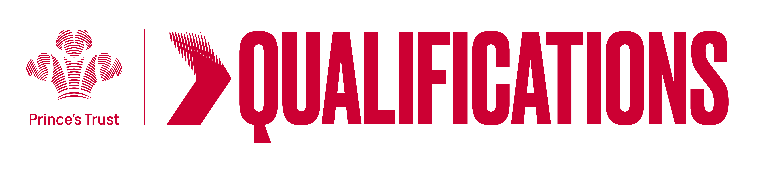 Tracking sheet –	Wellbeing – Healthy EatingThis unit enables learners to explore and understand the benefits of a balanced diet as part of a healthy lifestyle and encourages learners to develop independent living skills. SCQF Level 5Learner name						Centre name			To do this you mustEvidence locationUnderstand how a balanced diet contributes to a healthy lifestyleUnderstand how a balanced diet contributes to a healthy lifestyleDescribe the benefits of eating a balanced dietOutline the main components of a balanced dietGive examples of what should be avoided in a balanced dietUnderstand how culture and social media can impact on healthy eating choicesUnderstand how culture and social media can impact on healthy eating choicesOutline what is meant by “body image”Give examples of factors that may impact on dietary choicesExplain how social media may impact on dietary choicesBe able to plan and make a healthy mealBe able to plan and make a healthy mealSelect a nutritious meal to cookOutline how the chosen meal meets the components of a balanced dietPlan how to make the meal including ingredients, timings and equipment requiredCalculate the cost of the ingredientsGive examples of how to minimise hygiene risks when preparing foodPrepare the chosen mealGive examples of skills used in preparing the mealBe able to review own healthy eating practicesBe able to review own healthy eating practicesDescribe ways you could make your own diet more healthyAssessor feedbackAssessor feedbackAssessor declaration I confirm that the details above are correct, that the evidence submitted is the learner’s own work and that the learner meets all the requirements for the unit:Assessor declaration I confirm that the details above are correct, that the evidence submitted is the learner’s own work and that the learner meets all the requirements for the unit:Learner Name                                                                  Assessor Name      Learner Signature                                                            Assessor SignatureDate                                                                                  Date        Learner Name                                                                  Assessor Name      Learner Signature                                                            Assessor SignatureDate                                                                                  Date        